			SAC Meeting Minutes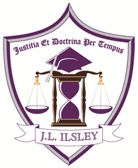 				June 12th, 2023Welcome & Introductions – Attendance:  Cari Duggan-MacNeil, Marilyn MacGibbon Keri Butler, Natasha Jessome,, Laura MacKenzie,, Jillian Langille, Erin MacAskill, Diana Dibblee, Tara Sampson, .Approval of the AgendaMinutes were approvedApproval to post Previous SAC Meeting Summary -Minutes approved to post.Principal’s Report & Student Success Plan Update (SSP)- Marilyn MacGibbon:SSP-We continue to look at our Math 10 math scores.  We haven’t had our monthly meetings due to the strike.  However, our teachers are continuing to do great things in their classrooms.  We also have the grade 9 math coach in our building who is working with our grade 9 teachers and helping to transition our students to the activities they will be exposed to in grade 10 such as the vertical white boards.  All of our teachers continue to look at their assessment practices in all subjects and grade levels but we have been focusing on our grade 9s.  Our resource teachers have put a push on helping our grade 9 students to be successful.  Food FundingFor the entire school year we received $50,000.  That includes the $5000 that Tish received from Capital Health.  We had Rhonda in to cook with us and it was a huge success.  She tried to say the students did all the work but we know the difference.  Trying to provide one lunch per week. We are trying to provide healthy snacks of fresh fruit with watermelon in season and the students seem to really appreciate.  Musical- Our musical We will Rock you was on June 2,3 and 4th.  It was so great to see our students on stage again.  Vaping YHC- we have had some conversations about vaping JLI inquired about resources with our YHC coordinator who then was in touch with the IWK.The first is a pilot program called STOMP (Students Together Moving to Prevent Tobacco Use). The website includes helpful information regarding the project and how to implement it within schools Students Together Moving to Prevent Tobacco Use | PHE CanadaBell Schedule:  An email was sent Friday for families letting them know about the bell change for next school year.9:20-10:35am10:40am – 11:55am11:55am- 12:45pm LUNCH12:50pm – 2:052:10-3:25pm Grade 8 Transition:  one of our school counsellors has been attending our feeder junior high schools with our students.  They are showing a video and taking questions from students.  The students are from grades 9-12 and are able to give their perspectives.  Equity:  our Equity team has had a revamp.  We have a new group of teachers who are eager to bring new activities to our students.  We have had our Iftar dinner, African Dance, Black Excellence day and Pride week.  We are also sending students from our equity team along with our teacher Mattea Caracristi to our feeder schools to discuss our 4 categories of equity including: Discriminatory Behaviour, Racist Behaviour, Sexual Harassment and Sexual Misconduct. We have also been discussing some longer-term goals regarding reintegrating students after a racial conflict (OSS). Otis Daye has been supporting us through this and that an OSS function not as discipline, but instead, as an opportunity/time for staff/students to communicate how reintegration will look and what educational pieces need to take place.Fitness Room:  We are using our healthy grant funds to finish the active healthy living room. We are ordering 2 more bikes.Prom and Graduation:  Fast approaching. $85 and $90 for non-students.  Graduation will be live streamed as well.    Pride Week:  We sold Judges pride Tshirts and the GSA ran activities every day at lunch.  Garden Grant:  Using funds from our workit grant, our PDT students built accessible garden boxes.  We will need volunteers over the summer to water them.  In J.L. Ilsley Athletic News:The boy's and girl's slo-pitch teams participated in the Regional tournament, but were not able to advance to provincials. The Track and field team sent 45 members to the Halifax city meet, 12 were successful enough to proceed to the SSNS Regional meet, and 4 have moved on to compete at the provincial meet. The SSNS provincial meet scheduled for June 1, 2 was postponed due to the wildfires and subsequent school closures. The provincial track meet is now tentatively scheduled for June 12, and 13. For the first time since 2019 we are proud to resurrect our full Student Recognition Awards Assembly, which will take place on Thursday, June 8th from 10:45 am - 12:00 pm.  Approximately 70 student-athletes will be recognized for the contributions made to their respective athletic programs. Student Council’s Report -Several Events were cancelled due to the Wild Fires-Last Blast Week was scheduled and students looking forward to it.-BBQ planned for last week of classesSAC thanked our students for their participation and wished them the best in their future endeavors SAC budget allocation voted on to include Library Maker Space order, printer supplies and projector installation School trip 2024 to Greece and 2025 to Europe – presented to SAC to move forwardSAC final report and documents to be filed by end of June 2023 – Marilyn, Keri, CariCari to organize Teacher Appreciation Treats for Exam Week from SAC and deliver to schoolReview of Outstanding Business Items to be carried to 2022/24 School Year- Follow up on outstanding building items: -Scoreboard funding and installation- continue to pursue funding-Outdoor benches to be installed as part of the field transfer in September- SAC to follow up in September to ensure benches installed -Flags to be hung in school-Legacy Project-TV Installation to move forward in which Grad Photos would be displayedPlaque mounted grad photos still in scope as go forward legacy project from old building -Freezer to be ordered for the school Grad T-shirts-being distributed in Fall to Grade 12 and 11 studentsJ.L. Ilsley Fundraising Committee Update--Fall Craft Fair set for November 25th-Monies raised from both 50/50 and Online Store will offer 7-8 students a Scholarships/Bursaries  for 2022/23 School Year-Cari to apply for modifications to 50/50 for 2023/24 to include by Sport, club and event as well as Scholarships/Bursaries- Cari-Marilyn/Cari/Keri to balance accounts /issue cheques and pay invoices-Headline to issue $520 cheque to JLI Scholarship Fund for Online Store purchases in the school year-Cari to follow up with Neil/Dave and James McKeown the new sponsor for jersey replacement for Boy’s Hockey TeamNext Meetings- October 2nd  @ 6:00pm at J.L. Ilsley High SchoolAdjourn